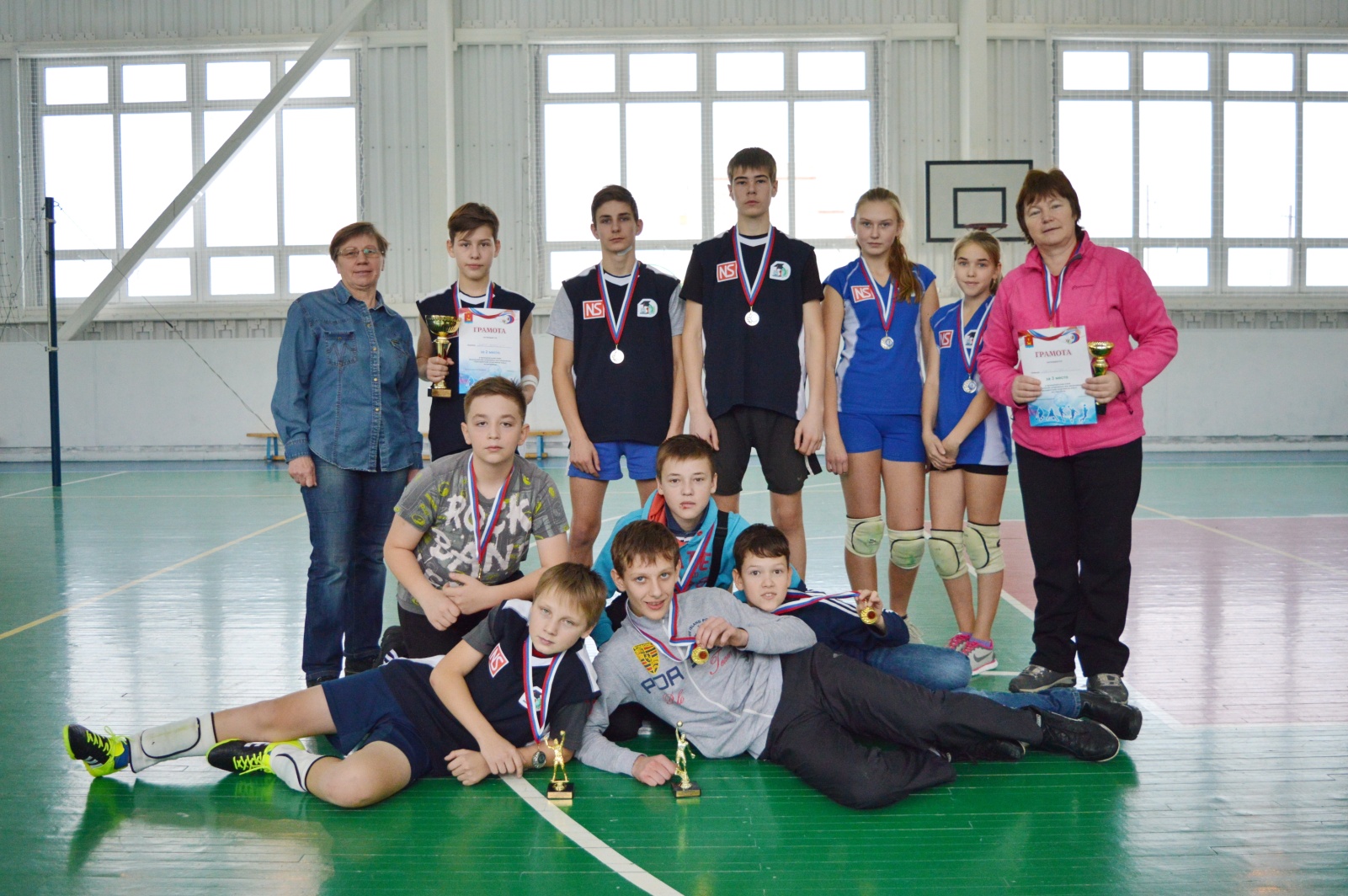 «Президентские спортивные игры»       14 ноября в спортивных залах МАОУ «ПСОШ № 1» и МБОУ «ПСОШ № 3» прошли заключительные соревнования по стритболу и волейболу в рамках муниципального этапаВсероссийских спортивных игр школьников  «Президентские спортивные игры» среди учащихся общеобразовательных учреждений г. Добрянки и п. Полазны  2001-2002 годов рождения.  В программу мероприятия входят соревнования по легкой атлетике,  по волейболу среди смешанных команд, по  стритболу среди юношей и девушек.      По итогам легкой атлетики наша команда зашла на третью ступеньку предстала.       В соревновании по смешанному волейболу (2 девушки и 4 юноши) ребята заняли второе место. Поздравляем: Тихонович Арину, Пингину Анастасию, Артемова Данилу, Топоркова Владимира, Кузнецова Никиту, Шишкина Александра. Приятно, что лучшим игроком в волейбольном турнире признан ученик нашей команды - Кузнецов Никита.!     Стритболисты принесли  долгожданные золотые медали. Поздравляем с  победой: Шилоносова Егора, Палкина Алексея, Полыгалова Егора, Санникова Артема.             Шилоносов Егор признан лучшим игроком среди юношей в соревнованиях по стритболу!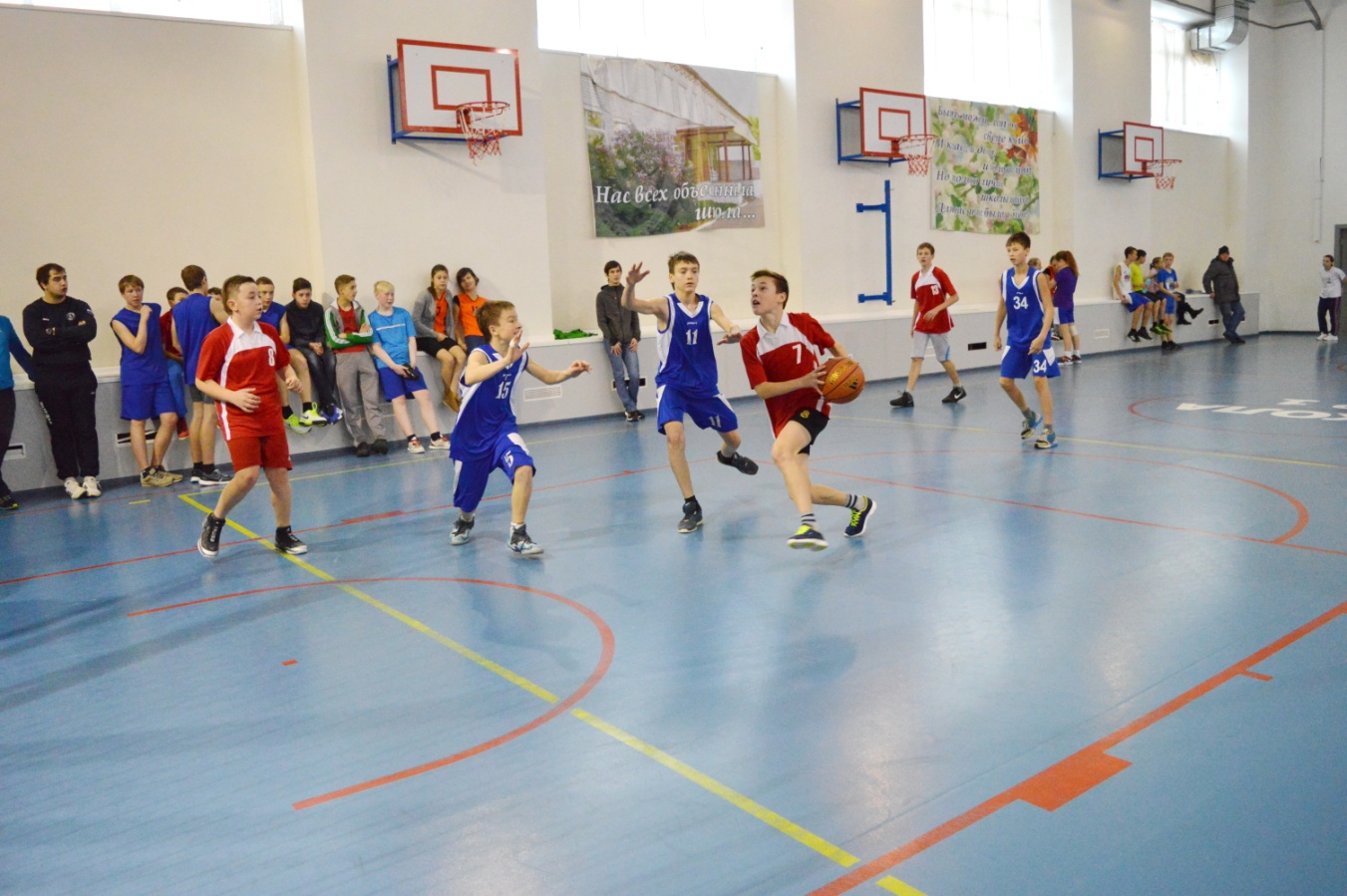 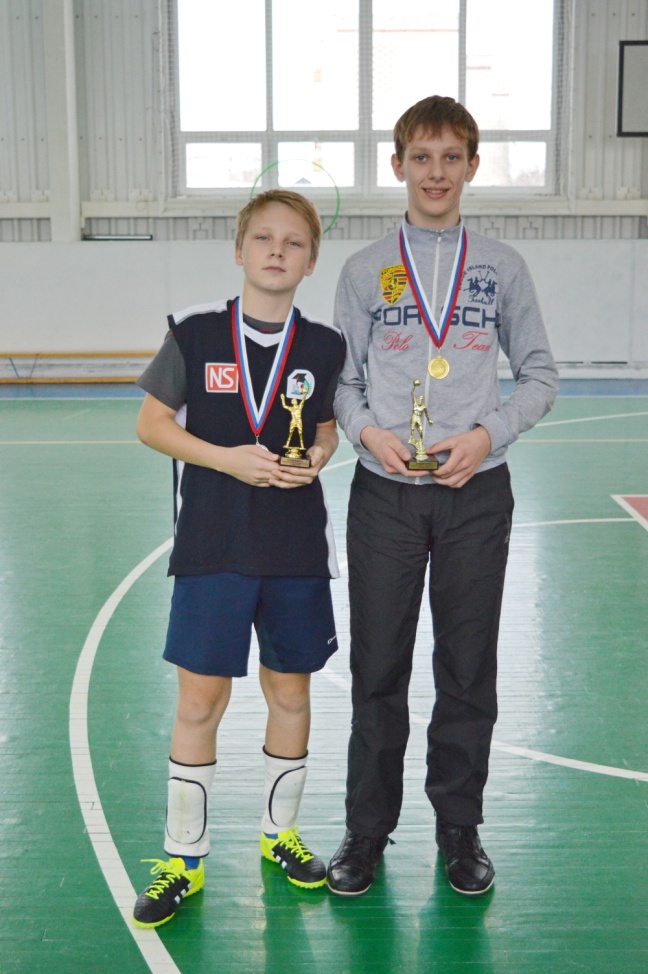 